Application for GJELL’s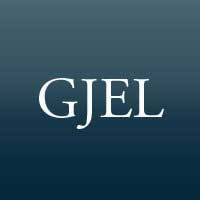 Introduction to Careers in Law (2018)Two Theatre Square, Suite 230		Phone: (925) 253-5800Orinda, CA 94563			Email: summerprogram@gjel.com_____________________________________________________________________________________________Personal InformationName:  NameEmail:  EmailHome Phone:  Home Phone #Cell Phone:  Cell Phone #High School:  High SchoolAge:  AgeShort Answers(Please limit answers to no more than 300 words each. Please feel free to attach an additional sheet if necessary.)Why are you interested in the Introduction to Careers in Law program? What would you like to learn from the lawyers at GJEL? 




What about the practice of law do you currently find interesting and/or exciting?Faculty Reference(Please include one reference from your school’s faculty who may be contacted by email as part of the selection process)Name:  Name of Faculty ReferenceEmail:  Reference's Email AddressJob Title / Staff Position:  Reference's Title